经济学院华中科技大学经济学院是国内外知名的经济学院之一，在老一辈著名经济学家张培刚、林少宫等带领下，发展迅速，具有完整的学科体系、较强的师资队伍、较高的学术水平、浓厚的学术氛围、和谐的工作环境和一流的硬件设施，是学术研究和人才培养的理想园地。学院现设有经济学系、金融学系、国际经济与贸易系三个教学科研机构，拥有一批高水平研究平台，包括两个省级人文社科重点研究基地（现代经济学研究中心、创新发展研究中心），两个研究院（张培刚发展研究院、国开行—华科大发展研究院），以及十多个研究中心和研究所。目前拥有完整的经济学学科体系。设有经济学（经济学-数学实验班）、金融学、金融工程、国际经济与贸易、国际商务、经济统计学6个本科专业，拥有理论经济学、应用经济学、统计学3个一级学科博士和硕士学位授予权（包含所有二级学科）以及金融和国际商务2个专业硕士点。其中，西方经济学为国家重点二级学科，理论经济学、应用经济学为湖北省重点一级学科。还设有理论经济学和应用经济学博士后流动站。学院拥有一支知识结构合理、富有创新精神的师资队伍。现有专任教师60人，其中教授21人，副教授22人，长江学者讲座教授2人，华中科技大学“华中学者”5人[ 其中3名领军岗教授（王少平、徐长生、张建华），2名晨星岗学者（杨继生、孔东民）]，教育部新世纪优秀人才3人。绝大多数教博士学位和出国访问进修的经历。最近几年，十多位国际一流大学毕业的优秀博士加盟学院。此外，学院还聘请了包括詹姆斯·赫克曼（Jams J.Heckman）、丹尼尔·麦克法登（Daniel L.McFaddan）、罗伯特·恩格尔（RobertF.Engle）、里奥尼德·赫维茨（Leonid Hurwicz）、詹姆斯·莫里斯（James Mirrlees））等5位诺奖得主在内的一批国内外著名经济学家为兼职教授，田国强、徐滇庆、艾春荣、谭国富、石寿永、宋敏、谢伏瞻、巴曙松、张燕生、李佐军等国内外知名学者担博士生导师。学院以西方经济学和数量经济学为主攻方向，高起点开展经济学教育和科研，在发展经济学、计量经济学等领域形成了鲜明的学科特色，为国家和区域发展提供了大量具有重要的学术生命力和社会影响力的科研成果。学院教师在国内顶尖和国际重要期刊上发表了一批重要论文。近几年全院教师承担和完成了一大批国家自然科学基金、国家社会科学基金（含三项重大招标课题）、国家部委等科研课题和项目。学院具有良好的办学环境。拥有现代化办公大楼，实验教学中心和资料信息中心设施齐全、功能完备。此外，张培刚发展经济学研究基金会和林少宫-麦克法登奖学金的建立，也为学院发展提供了强有力的支撑。张培刚发展经济学优学优秀成果奖和中国经济发展论坛已成为我国社会科学界的重要学术品牌。学院历来重视教师和学生的国内外交流与合作，与国内外许多著名大学及研究机构建立了实质性、有成效的合作关系。学院坚持育人为本，人才培养成效显著。现有在校学生近1700余人，其中研究生500余人，博士生100余名，学术型硕士生和专业学位硕士生400余名，国际留学生100余人。学院重视经济学基础理论和方法的训练，注重学术型、创新型和应用型人才的分类培养。历届毕业生具有良好的思想素质和业务素质，在学界、政界、商界成绩突出，涌现出一大批的杰出人才。其中活跃在国际国内的一批知名经济学家，被誉为“华中科技大学的经济学家群现象”。近年来以两篇博士论文为代表的学术型人才辈出。经济学院硕士研究生实行“宽口径、重基础、国际化”的培养模式，按照理论经济学和应用经济学2个一级学科统一招生、分类培养，重视基础理论和数量方法的训练，各专业核心课程打通教学，专业基础课程使用英文原版教材讲授，专题研讨课主要阅读经典和前沿文献；同时注重科研能力的培养和综合素质的提高。在研究生招收和培养环节，严把质量关。学术学位硕士研究生课程学习阶段要系统地接受经济学理论和方法训练，包括高级微观经济学、高级宏观经济学、中级计量经济学以及多门专业课程。专业学位硕士研究生培养，以专业实践为导向，重视实践和应用，培养在专业和专门技术上受到正规的、高水平训练的高层次人才，突出特点是学术性与职业性紧密结合。所有研究生的论文阶段要经过严格的选题报告、中期筛选、匿名评审和答辩等多个环节，确保论文的高质量和高水平。经济学院学术学位研究生学制为3年，全日制专业学位研究生学制为2年。经济学院为硕士生提供奖助金，学术学位硕士研究生通过研究生助研制、助教制、助管制获得奖助金。为了吸引优秀的本科生报考硕士研究生，经济学院每年举办暑期学术夏令营活动，欢迎全国重点高校经济或相关专业的优秀大学生前来报名。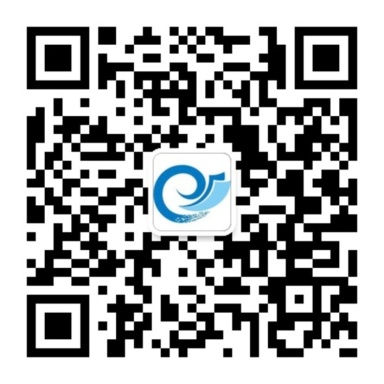 经济学院接收校内外推免硕士生，将按理论经济学、应用经济学一级学科招生，2018年学术型硕士、专业学位硕士拟接收推免生名额占总招收硕士生人数的比例不超过70%。经济学院不接收同等学力考生。经济学院二维码    学术学位招生目录专业学位招生目录学科专业名称及代码、研究方向招生人数考试科目备注310经济学院020101政治经济学①101 思想政治理论 ②201 英语一 ③303 数学三 ④853 经济学综合经济学综合（含微观、宏观、计量经济学，各占1/3）01	(全日制)社会主义经济理论与实践①101 思想政治理论 ②201 英语一 ③303 数学三 ④853 经济学综合经济学综合（含微观、宏观、计量经济学，各占1/3）02	(全日制)中国经济改革与发展①101 思想政治理论 ②201 英语一 ③303 数学三 ④853 经济学综合经济学综合（含微观、宏观、计量经济学，各占1/3）03	(全日制)经济理论与经济体制比较研究①101 思想政治理论 ②201 英语一 ③303 数学三 ④853 经济学综合经济学综合（含微观、宏观、计量经济学，各占1/3）04	(全日制)经济与社会可持续发展020104西方经济学①101 思想政治理论 ②201 英语一 ③303 数学三 ④853 经济学综合经济学综合（含微观、宏观、计量经济学，各占1/3）01	(全日制)发展经济学①101 思想政治理论 ②201 英语一 ③303 数学三 ④853 经济学综合经济学综合（含微观、宏观、计量经济学，各占1/3）02	(全日制)微观经济学①101 思想政治理论 ②201 英语一 ③303 数学三 ④853 经济学综合经济学综合（含微观、宏观、计量经济学，各占1/3）03	(全日制)宏观经济学①101 思想政治理论 ②201 英语一 ③303 数学三 ④853 经济学综合经济学综合（含微观、宏观、计量经济学，各占1/3）04	(全日制)金融经济学05	(全日制)新制度经济学020105世界经济①101 思想政治理论 ②201 英语一 ③303 数学三 ④853 经济学综合（含微观、宏观、计量经济学，各占1/3）01	(全日制)国际经济学①101 思想政治理论 ②201 英语一 ③303 数学三 ④853 经济学综合（含微观、宏观、计量经济学，各占1/3）02	(全日制)国际投资①101 思想政治理论 ②201 英语一 ③303 数学三 ④853 经济学综合（含微观、宏观、计量经济学，各占1/3）03	(全日制)发展中国家经济①101 思想政治理论 ②201 英语一 ③303 数学三 ④853 经济学综合（含微观、宏观、计量经济学，各占1/3）020106人口、资源与环境经济学①101 思想政治理论 ②201 英语一 ③303 数学三 ④853 经济学综合经济学综合（含微观、宏观、计量经济学，各占1/3）01	(全日制)资源与环境经济学①101 思想政治理论 ②201 英语一 ③303 数学三 ④853 经济学综合经济学综合（含微观、宏观、计量经济学，各占1/3）02	(全日制)低碳经济与绿色发展①101 思想政治理论 ②201 英语一 ③303 数学三 ④853 经济学综合经济学综合（含微观、宏观、计量经济学，各占1/3）03	(全日制)资源环境政策研究①101 思想政治理论 ②201 英语一 ③303 数学三 ④853 经济学综合经济学综合（含微观、宏观、计量经济学，各占1/3）04	(全日制)人口、资源、环境与区域发展①101 思想政治理论 ②201 英语一 ③303 数学三 ④853 经济学综合020202区域经济学①101 思想政治理论 ②201 英语一 ③303 数学三 ④853 经济学综合（含微观、宏观、计量经济学，各占1/3）01	(全日制)区域经济发展①101 思想政治理论 ②201 英语一 ③303 数学三 ④853 经济学综合（含微观、宏观、计量经济学，各占1/3）02	(全日制)城市经济①101 思想政治理论 ②201 英语一 ③303 数学三 ④853 经济学综合（含微观、宏观、计量经济学，各占1/3）020204金融学①101 思想政治理论 ②201 英语一 ③303 数学三 ④853 经济学综合（含微观、宏观、计量经济学，各占1/3）01	(全日制)货币银行学①101 思想政治理论 ②201 英语一 ③303 数学三 ④853 经济学综合（含微观、宏观、计量经济学，各占1/3）02	(全日制)金融工程①101 思想政治理论 ②201 英语一 ③303 数学三 ④853 经济学综合（含微观、宏观、计量经济学，各占1/3）03	(全日制)证券投资①101 思想政治理论 ②201 英语一 ③303 数学三 ④853 经济学综合（含微观、宏观、计量经济学，各占1/3）04	(全日制)公司财务05	(全日制)国际金融06	(全日制)行为金融学07	(全日制)互联网金融020205产业经济学①101 思想政治理论 ②201 英语一 ③303 数学三 ④853 经济学综合（含微观、宏观、计量经济学，各占1/3）01	(全日制)产业组织理论①101 思想政治理论 ②201 英语一 ③303 数学三 ④853 经济学综合（含微观、宏观、计量经济学，各占1/3）02	(全日制)产业发展与政策①101 思想政治理论 ②201 英语一 ③303 数学三 ④853 经济学综合（含微观、宏观、计量经济学，各占1/3）03	(全日制)农业与农村经济①101 思想政治理论 ②201 英语一 ③303 数学三 ④853 经济学综合（含微观、宏观、计量经济学，各占1/3）04	(全日制)互联网经济学020206国际贸易学①101 思想政治理论 ②201 英语一 ③303 数学三 ④853 经济学综合（含微观、宏观、计量经济学，各占1/3）01	(全日制)国际贸易理论与政策①101 思想政治理论 ②201 英语一 ③303 数学三 ④853 经济学综合（含微观、宏观、计量经济学，各占1/3）02	(全日制)跨国公司①101 思想政治理论 ②201 英语一 ③303 数学三 ④853 经济学综合（含微观、宏观、计量经济学，各占1/3）03	(全日制)国际商务①101 思想政治理论 ②201 英语一 ③303 数学三 ④853 经济学综合（含微观、宏观、计量经济学，各占1/3）04	(全日制)国际电子商务020209数量经济学①101 思想政治理论 ②201 英语一 ③303 数学三 ④853 经济学综合（含微观、宏观、计量经济学，各占1/3）01	(全日制)计量经济理论与应用①101 思想政治理论 ②201 英语一 ③303 数学三 ④853 经济学综合（含微观、宏观、计量经济学，各占1/3）02	(全日制)数理经济理论与应用①101 思想政治理论 ②201 英语一 ③303 数学三 ④853 经济学综合（含微观、宏观、计量经济学，各占1/3）03	(全日制)数理金融理论与实证①101 思想政治理论 ②201 英语一 ③303 数学三 ④853 经济学综合（含微观、宏观、计量经济学，各占1/3）04	(全日制)金融计量学科专业名称及代码、研究方向招生人数考试科目备注310经济学院025100金融①101 思想政治理论 ②204 英语二 ③303 数学三 ④431 金融学综合00	(全日制)不区分研究方向①101 思想政治理论 ②204 英语二 ③303 数学三 ④431 金融学综合50	(非全日制)不区分研究方向①101 思想政治理论 ②204 英语二 ③303 数学三 ④431 金融学综合025400国际商务①101 思想政治理论 ②204 英语二 ③303 数学三 ④434 国际商务专业基础00	(全日制)不区分研究方向①101 思想政治理论 ②204 英语二 ③303 数学三 ④434 国际商务专业基础50	(非全日制)不区分研究方向①101 思想政治理论 ②204 英语二 ③303 数学三 ④434 国际商务专业基础